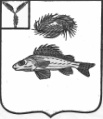 СОВЕТДЕКАБРИСТСКОГО МУНИЦИПАЛЬНОГО ОБРАЗОВАНИЯЕРШОВСКОГО РАЙОНА САРАТОВСКОЙ ОБЛАСТИРЕШЕНИЕ№ 34-83										от 15.12.2015 г. О внесении изменений в решения Совета № 3-011 от 29.11.2008 г.,№13-23 от 28.07.2012 г. «Об утверждении Положения о бюджетном процессе в Декабристском МО Ершовского района Саратовской области»   Руководствуясь  Гражданским кодексом Российской Федерации, Бюджетным кодексом Российской Федерации, Налоговым кодексом Российской Федерации, Федеральными законами от 06.10.2003 года №131-ФЗ «Об общих принципах организации местного самоуправления в Российской Федерации» и от 07.02.2011 года №6-ФЗ «Об общих принципах организации и деятельности контрольно-счетных органов субъектов Российской Федерации и муниципальных образований», Уставом Декабристского муниципального образования Ершовского района Саратовской области, на основании поступившего протеста прокуратуры Ершовского района, Совет Декабристского МОРЕШИЛ:         1. Внести в  решения Совета Декабристского муниципального образования Ершовского района Саратовской области № 3-011 от 29.11.2008 г.,№13-23 от 28.07.2012 г. «Об утверждении Положения о бюджетном процессе в Декабристском МО Ершовского района Саратовской области»следующие изменения:   - приложение к решению «Положение о бюджетном процессе в Декабристском МО Ершовского района Саратовской области» изложить в новой редакции, согласно приложению к настоящему решению.2. Настоящее решение разместить на официальном сайте администрации Декабристского муниципального образования Ершовского района в сети Интернет.Глава Декабристского муниципального образования						Гришанов В.В.Приложение 1к  решению Совета Декабристского муниципального образования Ершовского муниципального районаСаратовской областиот 15.12.2015 г. N 34-83 Положение
о бюджетном процессе Декабристского муниципального образования Ершовского района Саратовской области Глава 1. Общие положения Статья 1. Правоотношения, регулируемые настоящим положением К бюджетным правоотношениям, регулируемым настоящим положением, относятся отношения, возникающие в Декабристском муниципальном образовании Ершовского района Саратовской области в процессе: 1) составления и рассмотрения проектов бюджета Декабристского муниципального образования Ершовского района Саратовской области; 2) утверждения и исполнения бюджета Декабристского муниципального образования Ершовского района Саратовской области, контроля за его исполнением, осуществления бюджетного учета, составления, рассмотрения и утверждения бюджетной отчетности. Статья 2. Регулирование бюджетных отношений по вопросам, отнесенным к компетенции Декабристского муниципального образования Ершовского района Саратовской области. 1. Настоящим положением устанавливается порядок: 1) составления и рассмотрения проектов бюджета муниципального образования; 2) утверждения, исполнения и осуществления контроля за исполнением бюджета Декабристского муниципального образования Ершовского района Саратовской области; 3) утверждения отчетов об исполнении бюджета Декабристского муниципального образования Ершовского района Саратовской области. 2. Решением Совета Декабристского муниципального образования Ершовского района Саратовской области о бюджете Декабристского муниципального образования устанавливаются: 1) основные характеристики бюджета Декабристского муниципального образования Ершовского района Саратовской области, к которым относятся общий объем доходов, общий объем расходов, дефицит (профицит); 2) перечень и коды главных администраторов доходов бюджета Декабристского муниципального образования Ершовского района Саратовской области, закрепляемые за ними виды (подвиды) доходов бюджета; 3) перечень главных распорядителей средств бюджета Декабристского муниципального образования Ершовского района Саратовской области и распределение бюджетных ассигнований по разделам, подразделам, целевым статьям и видам расходов, классификации расходов бюджетов в ведомственной структуре расходов бюджета Декабристского муниципального образования Ершовского района Саратовской области; 4) общий объем бюджетных ассигнований, направляемых на исполнение публичных нормативных актов; 5) объем межбюджетных трансфертов, получаемых из других бюджетов, распределение по видам и категориям получателей; 6) перечень целевых программ и объемы бюджетных ассигнований на их реализацию; 7) объемы бюджетных ассигнований на реализацию адресных инвестиционных программ; 8) размер резервного фонда главы администрации Декабристского муниципального образования Ершовского района Саратовской области; 9) источники финансирования дефицита бюджета Декабристского муниципального образования Ершовского района Саратовской области с указанием их статей и видов; 10) перечень и коды главных администраторов источников финансирования дефицита бюджета Декабристского муниципального образования Ершовского района Саратовской области, закрепляемые за ними источники финансирования дефицита бюджета Декабристского муниципального образования; 11) программа муниципальных внутренних заимствований Декабристского муниципального образования Ершовского района Саратовской области; 12) объем остатка средств бюджета Декабристского муниципального образования Ершовского района Саратовской области на начало текущего финансового года, которые могут быть направлены в текущем финансовом году на покрытие временных кассовых разрывов; 13) иные характеристики бюджета Декабристского муниципального образования Ершовского района Саратовской области в соответствии с Бюджетным кодексом Российской Федерации и законодательными актами Декабристского муниципального образования Ершовского района Саратовской области. Проект бюджета Декабристского муниципального образования Ершовского района Саратовской области составляется и утверждается сроком на один год (на очередной финансовый год).3. Правовыми актами администрации Декабристского муниципального образования Ершовского района Саратовской области устанавливаются: 1) порядок разработки прогноза социально-экономического развития муниципального Декабристского образования; 2) порядок и сроки составления проекта бюджета Декабристского муниципального образования Ершовского района Саратовской области; 3) порядок проведения публичных слушаний по проектам решений о бюджете муниципального Декабристского образования Ершовского района Саратовской области и об исполнении бюджета Декабристского муниципального образования Ершовского района Саратовской области; 4) порядок осуществления бюджетных полномочий главными администраторами бюджета Декабристского муниципального образования Ершовского района Саратовской области и находящимися в их ведении бюджетными учреждениями; 5) порядок предоставления межбюджетных трансфертов другим бюджетным организациям в пределах полномочий, предоставляемых бюджетным законодательством Российской Федерации; 6) формирование сметы расходов на оплату труда депутатов, выборных должностных лиц местного самоуправления, осуществляющих свои полномочия на постоянной основе, муниципальных служащих и содержание органов местного самоуправления в соответствии со статьей 22 гл. 6 Федерального закона от 2 марта 2007 года N 25-ФЗ; 7) порядок ведения реестра расходных обязательств Декабристского муниципального образования Ершовского района Саратовской области; 8) порядок формирования и реализации адресной инвестиционной программы и целевых программ; 9) порядок принятия решений о разработке долгосрочных целевых программ, их формирования и реализации, порядок проведения оценки эффективности реализации этих программ; 10) порядок использования бюджетных ассигнований резервного фонда главы администрации Декабристского муниципального образования Ершовского района Саратовской области; 11) порядок формирования муниципального задания и порядок финансового обеспечения выполнения муниципального задания; 12) категории и (или) критерии отбора юридических лиц (за исключением муниципальных учреждений), индивидуальных предпринимателей, физических лиц - производителей товаров, работ, услуг, имеющих право на получение субсидий, цели, условия и в соответствии с решением о бюджете Декабристского муниципального образования Ершовского района Саратовской области порядок предоставления субсидий и порядок возврата указанных субсидий в случае нарушения условий, установленных при их предоставлении; 13) порядок разработки утверждения и реализации ведомственных целевых программ за счет средств бюджета Декабристского муниципального образования Ершовского района Саратовской области; 14) полномочия органов муниципального финансового контроля, являющихся органами исполнительной власти Ершовского муниципального района Ершовского района Саратовской области; 15) иные полномочия в соответствии с федеральным законодательством, законодательством области, Ершовского муниципального района, Декабристского муниципального образования Ершовского района Саратовской области. Глава 2. Участники бюджетного процесса и их полномочия Статья 3. Участники бюджетного процесса Декабристского муниципального образования Ершовского района Саратовской области, обладающие бюджетными полномочиями Участниками бюджетного процесса Декабристского муниципального образования Ершовского района Саратовской области являются: Совет Декабристского муниципального образования Ершовского района Саратовской области; Глава Декабристского муниципального образования Ершовского района Саратовской области; Администрация Декабристского муниципального образования Ершовского района Саратовской области; Финансовый орган Ершовского муниципального района; Контрольно-счетная комиссия Декабристского муниципального образования Ершовского района Саратовской области; Главные распорядители (распорядители) средств бюджета Декабристского муниципального образования Ершовского района Саратовской области; Главные администраторы (администраторы) доходов бюджета Декабристского муниципального образования Ершовского района Саратовской области: Главные администраторы (администраторы) доходов бюджета Декабристского муниципального образования Ершовского района Саратовской области; Главные администраторы (администраторы) источников финансирования дефицита бюджета Декабристского муниципального образования Ершовского района Саратовской области; Получатели средств бюджета Декабристского муниципального образования Ершовского района Саратовской области; Иные органы, которым законодательством Российской Федерации предоставлены бюджетные полномочия. Статья 4. Бюджетные полномочия Совета Декабристского муниципального образования Ершовского района Саратовской области Совет Декабристского муниципального образования Ершовского района Саратовской области: 1) рассматривает и утверждает бюджет Декабристского муниципального образования Ершовского района Саратовской области и отчеты об его исполнении; 2) осуществляет последующий контроль за исполнением бюджета Декабристского муниципального образования Ершовского района Саратовской области; 3) формирует контрольно-счетную комиссию м Декабристского муниципального образования Ершовского района Саратовской области и определяет ее правовой статус; 4) осуществляет иные полномочия, которые в соответствии с федеральными законами и решениями Декабристского муниципального образования Ершовского района Саратовской области отнесены к ее компетенции. Статья 5. Бюджетные полномочия администрации Декабристского муниципального образования Ершовского района Саратовской области Администрация Декабристского муниципального образования Ершовского района Саратовской области: 1) обеспечивает составление проектов бюджета Декабристского муниципального образования Ершовского района Саратовской области и среднесрочного финансового плана Декабристского муниципального образования; 2) вносит на рассмотрение Совета Декабристского муниципального образования Ершовского района Саратовской области проекты решений о бюджете Декабристского муниципального образования, о внесении изменений в решения о бюджете Декабристского муниципального образования, об утверждении годового отчета об исполнении бюджета Декабристского муниципального образования Ершовского района Саратовской области; 3) определяет основные направления бюджетной и налоговой политики; 4) утверждает целевые программы; 5) обеспечивает исполнение бюджета Декабристского муниципального образования Ершовского района Саратовской области и составления бюджетной отчетности Декабристского муниципального образования Ершовского района Саратовской области; 6) принимает решение о списании с муниципального долга Декабристского муниципального образования Ершовского района Саратовской области долговых обязательств, выраженных в валюте Российской Федерации, по истечении сроков, установленных Бюджетным кодексом Российской Федерации; 7) утверждает и представляет Совету Декабристского муниципального образования Ершовского района Саратовской области и контрольно-счетной комиссии Декабристского муниципального образования отчеты об исполнении бюджета Декабристского муниципального образования Ершовского района Саратовской области по форме, установленной Министерством финансов Российской Федерации, за первый квартал, полугодие и девять месяцев текущего финансового года; 8) осуществляет иные полномочия в сфере бюджетного процесса, которые в соответствии с бюджетным кодексом, федеральными законами и решениями Декабристского муниципального образования Ершовского района Саратовской области отнесены к его компетенции. Статья 6. Бюджетные полномочия финансового органа Ершовского муниципального района Финансовый орган Ершовского муниципального района на основании заключенного соглашения по передаче полномочий по формированию, исполнению, учету исполнения бюджета Декабристского муниципального образования Ершовского района Саратовской области и администрированию поступлений в бюджет Декабристского муниципального образования Ершовского района Саратовской области: 1) получает в установленном порядке от Декабристского муниципального образования Ершовского района Саратовской области материалы, необходимые для составления проекта бюджета, среднесрочного финансового плана Декабристского муниципального образования; 2) организует составление проекта бюджета, среднесрочного финансового плана Декабристского муниципального образования Ершовского района Саратовской области; 3) утверждает порядок и методику планирования бюджетных ассигнований; 4) устанавливает порядок представления в финансовый орган Ершовского муниципального района утвержденного бюджета Декабристского муниципального образования Ершовского района Саратовской области; 5) утверждает перечень кодов подвидов по видам доходов, главными администраторами которых являются органы местного самоуправления; 6) организует ведение реестра расходных обязательств Декабристского муниципального образования, устанавливает порядок предоставления реестра расходных обязательств Декабристского муниципального образования Ершовского района Саратовской области; 7) разрабатывает программу муниципальных внутренних заимствований Декабристского муниципального образования Ершовского района Саратовской области, условия выпуска и размещения муниципальных внутренних займов Декабристского муниципального образования Ершовского района Саратовской области; 8) осуществляет от имени Декабристского муниципального образования Ершовского района Саратовской области муниципальные внутренние заимствования Декабристского муниципального образования Ершовского района Саратовской области; 9) осуществляет ведение муниципальной долговой книги и передает информацию о муниципальных долговых обязательствах Декабристского муниципального образования Ершовского района Саратовской области в Министерство финансов Саратовской области; 10) обеспечивает предоставление бюджетных кредитов на условиях и в пределах бюджетных ассигнований, утвержденных решением Совета Декабристского муниципального образования о бюджете Декабристского муниципального образования Ершовского района Саратовской области; 11) осуществляет проверку финансового состояния юридических лиц - получателей (заемщиков) бюджетных кредитов; 12) осуществляет в установленном им порядке оценку надежности (ликвидности) банковской гарантии, поручительства, предоставляемых в качестве обеспечения по бюджетному кредиту; 13) устанавливает в соответствии с общими требованиями, определяемыми Министерством финансов Российской Федерации, порядок взыскания остатков непогашенных бюджетных кредитов, включая проценты, штрафы и пени; 14) осуществляет предварительный, текущий и последующий контроль за исполнением бюджета Декабристского муниципального образования Ершовского района Саратовской области; 15) осуществляет финансовый контроль за операциями с бюджетными средствами получателей средств бюджета Декабристского муниципального образования Ершовского района Саратовской области, средствами администраторов источников финансирования дефицита бюджета Декабристского муниципального образования Ершовского района Саратовской области, а также за соблюдением получателями бюджетных кредитов, бюджетных инвестиций и государственных гарантий условий выделения, получения, целевого использования и возврата бюджетных средств; 16) проводит проверки использования средств бюджета Декабристского муниципального образования Ершовского района Саратовской области главными распорядителями, распорядителями и получателями бюджетных средств, а также вправе проводить проверки получателей межбюджетных трансфертов из бюджетов других уровней; 17) организует исполнение бюджета Декабристского муниципального образования Ершовского района Саратовской области; 18) устанавливает порядок составления и ведения сводной бюджетной росписи бюджета Декабристского муниципального образования Ершовского района Саратовской области, бюджетных росписей главных распорядителей средств бюджета Декабристского муниципального образования Ершовского района Саратовской области; 19) устанавливает порядок составления и ведения кассового плана, состав и сроки представления главными распорядителями средств бюджета Декабристского муниципального образования, главными администраторами доходов бюджета Декабристского муниципального образования Ершовского района Саратовской области, главными администраторами источников финансирования дефицита бюджета Декабристского муниципального образования Ершовского района Саратовской области сведений, необходимых для составления и ведения кассового плана; 20) устанавливает порядок исполнения бюджета Декабристского муниципального образования по источникам финансирования дефицита бюджета Декабристского муниципального образования Ершовского района Саратовской области, порядок санкционирования оплаты денежных обязательств, подлежащих исполнению за счет бюджетных ассигнований по источникам финансирования дефицита бюджета Декабристского муниципального образования Ершовского района Саратовской области; 21) осуществляет составление и ведение сводной бюджетной росписи бюджета Декабристского муниципального образования Ершовского района Саратовской области и кассового плана исполнения бюджета Декабристского муниципального образования Ершовского района Саратовской области; 22) открывает и ведет лицевые счета главных распорядителей, распорядителей и получателей средств бюджета Декабристского муниципального образования в установленном им порядке; 23) осуществляет в установленном им порядке санкционированные оплаты денежных обязательств получателей средств бюджета Декабристского муниципального образования Ершовского района Саратовской области с лицевых счетов, открытых в финансовом органе Ершовского муниципального района; 24) в предусмотренных законодательством случаях приостанавливает операции по лицевым счетам главных распорядителей, распорядителей и получателей средств бюджета Декабристского муниципального образования Ершовского района Саратовской области; 25) устанавливает порядок составления и сроки представления бюджетной отчетности для главных распорядителей (распорядителей)и получателей средств бюджета Декабристского муниципального образования Ершовского района Саратовской области, главных администраторов доходов и главных администраторов источников финансирования дефицита бюджета Декабристского муниципального образования Ершовского района Саратовской области; 26) представляет на утверждение главы администрации Декабристского муниципального образования Ершовского района Саратовской области отчеты об исполнении бюджета по форме, установленной Министерством финансов Российской Федерации, за первый квартал, полугодие и девять месяцев текущего финансового года; 27) устанавливает порядок завершения операций по исполнению бюджета Декабристского муниципального образования Ершовского района Саратовской области в текущем финансовом году; 28) подготавливает проект решения Декабристского муниципального образования Ершовского района Саратовской области об утверждении отчета об исполнении бюджета Декабристского муниципального образования; 29) ведет сводный реестр главных распорядителей, распорядителей и получателей средств бюджета Декабристского муниципального образования Ершовского района Саратовской области, главных администраторов и администраторов доходов бюджета Декабристского муниципального образования Ершовского района Саратовской области, главных администраторов и администраторов источников финансирования дефицита бюджета Декабристского муниципального образования Ершовского района Саратовской области; 30) обладает правом запрашивать в установленном порядке от УФК по Саратовской области данные о кассовых операциях по исполнению бюджета Декабристского муниципального образования Ершовского района Саратовской области; 31) обладает правом приостановления (сокращения) предоставления межбюджетных трансфертов (за исключением субвенций) в соответствии со статьей 136 Бюджетного кодекса Российской Федерации; 32) осуществляет иные полномочия в сфере бюджетного процесса, которые в соответствии с Федеральными законами и решениями Декабристского муниципального образования Ершовского района Саратовской области отнесены к его компетенции. Статья 7. Бюджетные полномочия администрации Декабристского муниципального образования Ершовского района Саратовской области в сфере экономики Администрация Декабристского муниципального образования Ершовского района Саратовской области в сфере экономики: 1) осуществляет текущие анализ и оценку социально-экономического развития Декабристского муниципального образования; 2) ежегодно разрабатывает прогнозы социально-экономического развития Декабристского муниципального образования Ершовского района Саратовской области на три года (очередной финансовый и плановый период); 3) разрабатывает проект адресной инвестиционной программы; 4) осуществляет финансирование и контроль за целевым использованием средств бюджета Декабристского муниципального образования, направленных на муниципальную поддержку хозяйствующих субъектов, реализующих инвестиционные проекты на территории муниципального образования; 5) осуществляет анализ эффективности использования средств бюджета Декабристского муниципального образования Ершовского района Саратовской области, направленных на реализацию целевых программ, реализующих инвестиционные проекты на территории Декабристского муниципального образования Ершовского района Саратовской области; 6) осуществляет иные полномочия в сфере бюджетного процесса, которые в соответствии с федеральным законодательством и решениями Декабристского муниципального образования Ершовского района Саратовской области отнесены к его компетенции. Статья 8. Бюджетные полномочия главных распорядителей (распорядителей) средств бюджета Декабристского муниципального образования Ершовского района Саратовской области, главных администраторов (администраторов) доходов бюджета Декабристского муниципального образования, главных администраторов (администраторов) источников финансирования дефицита бюджета Декабристского муниципального образования Ершовского района Саратовской области, получателей средств бюджета Декабристского муниципального образования Ершовского района Саратовской области Главные распорядители (распорядители) средств бюджета Декабристского муниципального образования Ершовского района Саратовской области, администраторы доходов бюджета Декабристского муниципального образования Ершовского района Саратовской области, главные администраторы источников финансирования дефицита бюджета Декабристского муниципального образования Ершовского района Саратовской области, получатели средств бюджета Декабристского муниципального образования Ершовского района Саратовской области осуществляют бюджетные полномочия в соответствии с бюджетным законодательством Российской Федерации. 2. Наряду с установленными Бюджетным кодексом Российской Федерации полномочиями главный администратор доходов бюджета Декабристского муниципального образования Ершовского района Саратовской области: 1) представляет предложения по внесению изменений в бюджет Декабристского муниципального образования Ершовского района Саратовской области на текущий год; 2) представляет предложения по детализации кодов бюджетной классификации по администрируемым доходам; 3) устанавливает порядок представления подведомственными администраторами сведений и отчетности, необходимых для исполнения полномочий главного администратора. 3. Наряду с установленными Бюджетным кодексом Российской Федерации полномочиями администратор источников финансирования дефицита бюджета Декабристского муниципального образования Ершовского района Саратовской области: 1) принимает решение о возврате излишне уплаченных (взысканных) поступлений в бюджет Декабристского муниципального образования Ершовского района Саратовской области по источникам финансирования дефицита бюджета Декабристского муниципального образования; 2) осуществляет взыскание задолженности по поступлениям в бюджет Декабристского муниципального образования Ершовского района Саратовской области по источникам финансирования дефицита бюджета; 3) принимает решение о зачете (уточнении) платежей в бюджет Декабристского муниципального образования по источникам финансирования дефицита бюджета; 4) представляет предложения по внесению изменений в бюджет Декабристского муниципального образования на текущий финансовый год; 5) представляет предложения по детализации кодов бюджетной классификации по администрируемым источникам финансирования дефицита бюджета Декабристского муниципального образования Ершовского района Саратовской области; 6) формирует и представляет главному администратору бюджетную отчетность. Глава 3. Организация бюджетного процесса Статья 9. Взаимодействие администрации Декабристского муниципального образования Ершовского района Саратовской области и Совета Декабристского муниципального образования Ершовского района Саратовской области в процессе подготовки проекта решения о бюджете Декабристского муниципального образования Ершовского района Саратовской области 1. Депутаты Совета Декабристского муниципального образования Ершовского района Саратовской области вправе принимать участие в работе администрации Декабристского муниципального образования Ершовского района Саратовской области по разработке проекта среднесрочного финансового плана Декабристского муниципального образования Ершовского района Саратовской области и проекта решения Декабристского муниципального образования Ершовского района Саратовской области о бюджете Декабристского муниципального образования Ершовского района Саратовской области. 2. Проект решения о бюджете Декабристского муниципального образования Ершовского района Саратовской области представляется администрацией Декабристского муниципального образования в Совет Декабристского муниципального образования Ершовского района Саратовской области для предварительного ознакомления не позднее чем за пять дней до рассмотрения его на Совете Декабристского муниципального образования. 3. Администрация Декабристского муниципального образования организует рассмотрение проекта решения о бюджете Декабристского муниципального образования на своем заседании с участием депутатов Совета Декабристского муниципального образования. Статья 10. Документы и материалы, представляемые в Совет Декабристского муниципального образования одновременно с проектом решения о бюджете Декабристского муниципального образования  1. Одновременно с проектом решения о бюджете Декабристского муниципального образования на рассмотрение Совета Декабристского муниципального образования вносятся следующие документы и материалы: 1) основные направления бюджетной и налоговой политики на очередной финансовый год; 2) предварительные итоги социально-экономического развития Декабристского муниципального образования за истекший период текущего финансового года и ожидаемые итоги социального развития Декабристского муниципального образования; 3) прогноз социально-экономического развития Декабристского муниципального образования на очередной финансовый год; 4) проект среднесрочного финансового плана Декабристского муниципального образования, утвержденный администрацией Декабристского муниципального образования; 5) пояснительная записка к проекту решения о бюджете Декабристского муниципального образования; 6) перечень целевых программ и объемы бюджетных ассигнований на их реализацию за счет средств бюджета Декабристского муниципального образования на очередной финансовый год; 7) анализ исполнения и оценка эффективности реализации целевых программ на очередной финансовый год; 8) прогноз исполнения целевых программ за текущий финансовый год; 9) проект адресной инвестиционной программы на очередной финансовый год; 10) проект программы муниципальных внутренних заимствований на очередной финансовый год; 11) оценка ожидаемого исполнения бюджета Декабристского муниципального образования на текущий финансовый год; 12) предложенные Советом Декабристского муниципального образования и контрольно-счетной комиссией Декабристского муниципального образования проекты бюджетных смет указанных органов, представляемые в случае возникновения разногласий с финансовым органом Ершовского муниципального района в отношении указанных бюджетных смет. 2. В случае если в очередном финансовом году общий объем расходов недостаточен для финансового обеспечения установленных решением Совета расходных обязательств Декабристского муниципального образования, администрация Декабристского муниципального образования вносит в Совет Декабристского муниципального образования проекты решений об изменении сроков вступления в силу (приостановления действия) в очередном финансовом году отдельных положений решений, не обеспеченных источниками финансирования в очередном финансовом году. Статья 11. Публичное обсуждение проекта решения о бюджете Декабристского муниципального образования  1. Проект решения о бюджете Декабристского муниципального образования подлежит официальному опубликованию и по нему проводятся публичные слушания. 2. Порядок проведения публичных слушаний по проекту решения о бюджете Декабристского муниципального образования устанавливается Советом Декабристского муниципального образования. Статья 12. Внесение проекта решения о бюджете Декабристского муниципального образования в Совет Декабристского муниципального образования  1. Одновременно администрация Декабристского муниципального образования направляет проект решения о бюджете Декабристского муниципального образования в контрольно-счетную комиссию Декабристского муниципального образования 2. Проект решения о бюджете Декабристского муниципального образования считается внесенным в срок, если он доставлен в Совет Декабристского муниципального образования до 18 часов 15 ноября текущего года. 3. В течение суток со дня внесения указанного проекта в Совет Декабристского муниципального образования Глава Декабристского муниципального образования направляет его в комиссию по бюджетно-финансовой политике, ответственной за рассмотрение проекта решения о бюджете Декабристского муниципального образования (далее - комиссия по бюджету), для подготовки заключения о соответствии представленных документов и материалов требованиям  статьи 11 настоящего решения. 4. Комиссия по бюджету в течение двух дней со дня получения проекта решения о бюджете Декабристского муниципального образования дает заключение о его соответствии требованиям  статьи 10 настоящего решения и возможности его принятия Советом Декабристского муниципального образования к рассмотрению. 5. При положительном заключении комиссии по бюджету Глава Декабристского муниципального образования направляет в двухдневный срок проект решения о бюджете Декабристского муниципального образования в комиссию по бюджету для подготовки замечаний и предложений и вносит его на очередное заседание Совета Декабристского муниципального образования для принятия к рассмотрению. 6. При отрицательном заключении комиссии по бюджету Глава Декабристского муниципального образования возвращает указанный проект администрации Декабристского муниципального образования на доработку. Доработанный проект со всеми необходимыми документами и материалами должен быть представлен в Совет Декабристского муниципального образования в пятидневный срок. Статья 13. Принятие проекта решения о бюджете Декабристского муниципального образования к рассмотрению Совет Декабристского муниципального образования: принимает решение о принятии проекта решения о бюджете Декабристского муниципального образования к рассмотрению и создании согласительной комиссии; утверждает комиссии Совета Декабристского муниципального образования, ответственные за рассмотрение отдельных разделов и подразделов проекта решения о бюджете Декабристского муниципального образования и других документов и материалов, представленных одновременно с указанным решением. Статья 14. Согласительная комиссия 1. Для рассмотрения поступающих на проект решения о бюджете Декабристского муниципального образования поправок, замечаний и предложений и подготовки его к рассмотрению Советом Декабристского муниципального образования создается согласительная комиссия с участием депутатов Совета Декабристского муниципального образования и представителей от администрации Декабристского муниципального образования. Персональный состав согласительной комиссии от администрации Декабристского муниципального образования определяется главой администрации Декабристского муниципального образования. 2. Согласительная комиссия самостоятельно определяет порядок своей работы по проекту решения о бюджете Декабристского муниципального образования. 3. Разногласия, возникающие между органами исполнительной власти по поводу проекта решения о бюджете Декабристского муниципального образования, подлежат разрешению главой администрации Декабристского муниципального образования и к рассмотрению согласительной комиссией не принимаются. 4. Решения согласительной комиссии принимаются раздельным голосованием депутатов Совета Декабристского муниципального образования и представителей от администрации Декабристского МО (далее - стороны). Решение считается принятым стороной, если за него проголосовало большинство присутствующих на заседании согласительной комиссии представителей данной стороны. Результаты голосования каждой стороны принимаются за один голос. Решение считается согласованным, если его поддержали обе стороны. Статья 15. Рассмотрение проекта решения о бюджете Декабристского муниципального образования согласительной комиссией и комиссией по бюджету 1. Согласительная комиссия в пятидневный срок рассматривает проект решения о бюджете Декабристского муниципального образования, дорабатывает его и направляет в комиссию по бюджету. Согласительная комиссия самостоятельно определяет порядок своей работы по проекту решения города о бюджете Декабристского муниципального образования. 2. Комиссия по бюджету: - готовит свои заключения по указанному проекту решения с учетом представленных поправок; - составляет сводные таблицы поправок по разделам проекта решения о бюджете Декабристского муниципального образования; - готовит проект решения Совета Декабристского муниципального образования по проекту бюджета Декабристского муниципального образования и вносит его на заседание Совета Декабристского муниципального образования. 3. Положения проекта решения о бюджете Декабристского муниципального образования, по которым согласительная комиссия не вырабатывала согласованного решения, вносятся на рассмотрение Совета Декабристского муниципального образования. Статья 16. Поправки комиссий Совета Декабристского муниципального образования и заключение контрольно-счетной комиссии на проект решения о бюджете Декабристского муниципального образования  1) Комиссия по бюджету Совета Декабристского муниципального образования представляет свои поправки и замечания к проекту решения о бюджете Декабристского муниципального образования в согласительную комиссию в трехдневный срок со дня принятия указанного проекта Советом Декабристского муниципального образования к рассмотрению. 2) Контрольно-счетная комиссия представляет свое заключение на проект решения о бюджете Декабристского муниципального образования в согласительную комиссию не позднее семи дней со дня получения проекта указанного решения на экспертизу. Глава 4. Внесение изменений в решение о бюджете Декабристского муниципального образования   Статья 17. Внесение изменений в решение о бюджете Декабристского муниципального образования  1. Проекты решений Декабристского муниципального образования о внесении изменений в решение о бюджете Декабристского муниципального образования на текущий финансовый год по всем вопросам, являющимся предметом правового регулирования указанных решений представляются в Совет Декабристского муниципального образования администрацией Декабристского муниципального образования. 2. Рассмотрение указанных проектов должно состояться на ближайшем заседании Совета Декабристского муниципального образования. Глава 5. Составление, представление, внешняя проверка, рассмотрение и утверждение бюджетной отчетности Статья 18. Составление и представление бюджетной отчетности 1. Составление бюджетной отчетности осуществляется в порядке и в сроки, установленные финансовым органом Декабристского муниципального образования. 2. Бюджетная отчетность Декабристского муниципального образования  составляется финансово-экономической службой администрации Декабристского муниципального образования на основании сводной бюджетной отчетности главных распорядителей средств бюджета Декабристского муниципального образования главных администраторов доходов бюджета Декабристского муниципального образования, главных администраторов источников финансирования дефицита бюджета Декабристского муниципального образования (далее - главные администраторы бюджетных средств) и представляется в финансовое управление Ершовского муниципального района. 3. Бюджетной отчетностью бюджета Декабристского муниципального образования является годовой. 4. Отчеты об исполнении бюджета Декабристского муниципального образования за первый квартал, полугодие и девять месяцев текущего финансового года составляются финансово-экономической службой администрации Декабристского муниципального образования и направляются Совету Декабристского муниципального образования и контрольно-счетному органу города. 5. Ежеквартальные сведения о ходе исполнения бюджета Декабристского муниципального образования, численности муниципальных гражданских служащих Декабристского муниципального образования и работниках муниципальных учреждений, фактических затратах на их денежное содержание подлежат официальному опубликованию. Порядок официального опубликования указанных сведений устанавливается администрацией Декабристского муниципального образования. Статья 19. Внешняя проверка годового отчета об исполнении бюджета Декабристского муниципального образования  1. Годовой отчет об исполнении бюджета Декабристского муниципального образования до его рассмотрения Советом Декабристского муниципального образования подлежит внешней проверке, которая включает внешнюю проверку бюджетной отчетности главных администраторов бюджетных средств и подготовку заключения на годовой отчет об исполнении бюджета Декабристского муниципального образования. 2. Внешняя проверка годового отчета об исполнении бюджета Декабристского муниципального образования осуществляется контрольно-счетным органом в порядке, установленном настоящим решением, с соблюдением требований Бюджетного кодекса Российской Федерации. 3. Контрольно-счетный орган города в срок до 15-го февраля текущего года направляет в финансовый орган администрации Декабристского муниципального образования перечень документов и сведений, необходимых для проверки годового отчета об исполнении бюджета Декабристского муниципального образования. 4. Администрация Декабристского муниципального образования представляет в контрольно-счетный орган города отчет об исполнении бюджета Декабристского муниципального образования для подготовки заключения на него не позднее 1 марта текущего года. Подготовка заключения на годовой отчет об исполнении бюджета Декабристского муниципального образования проводится в срок до 1 апреля. Главные администраторы бюджетных средств представляют годовую бюджетную отчетность в контрольно-счетный орган города не позднее марта текущего года. 5. Контрольно-счетный орган готовит заключение на годовой отчет об исполнении бюджета Декабристского муниципального образования на основании данных внешней проверки годовой бюджетной отчетности главных администраторов бюджетных средств. 6. Заключение на годовой отчет об исполнении бюджета Декабристского муниципального образования не позднее 15 апреля текущего года представляется контрольно-счетным органом Совету Декабристского муниципального образования с одновременным направлением соответственно в администрацию Декабристского муниципального образования, финансовый орган администрации Декабристского муниципального образования. Статья 20. Заключение контрольно-счетного органа администрации Декабристского муниципального образования. 1. Заключение контрольно-счетного органа на годовой отчет об исполнении бюджета Декабристского муниципального образования включает: анализ результатов проверок отчетности главных администраторов средств бюджета Декабристского муниципального образования; выявленные нарушения и недостатки по исполнению статей решения о бюджете Декабристского муниципального образования; иные данные, определенные решениями Совета Декабристского муниципального образования. Статья 21. Представление, рассмотрение и утверждение годового отчета об исполнении бюджета Декабристского муниципального образования Советом Декабристского муниципального образования  1. Годовой отчет об исполнении бюджета Декабристского муниципального образования утверждается решением Совета Декабристского муниципального образования. 2. Годовой отчет об исполнении бюджета Декабристского муниципального образования представляется администрацией Декабристского муниципального образования Совету Декабристского муниципального образования не позднее 15 апреля текущего года. 3. Одновременно с годовым отчетом об исполнении бюджета Декабристского муниципального образования представляются: проект решения Совета Декабристского муниципального образования об исполнении бюджета Декабристского муниципального образования за отчетный финансовый год; баланс исполнения бюджета Декабристского муниципального образования; отчет о финансовых результатах деятельности; отчет о движении денежных средств; пояснительная записка; отчет об использовании ассигнований резервного фонда администрации Декабристского муниципального образования; отчет о состоянии муниципального долга города на начало и конец отчетного финансового года; отчет об исполнении приложений к решению о бюджете Декабристского муниципального образования за отчетный финансовый год. 4. Годовой отчет об исполнении бюджета Декабристского муниципального образования должен быть рассмотрен Советом Декабристского муниципального образования не позднее 15 дней со дня его представления. 5. При рассмотрении годового отчета об исполнении бюджета Декабристского муниципального образования заслушивает доклад руководителя финансово-экономической службы администрации Декабристского муниципального образования и содоклад контрольно-счетной комиссии города. 6. По результатам рассмотрения годового отчета об утверждении отчета об исполнении бюджета Декабристского муниципального образования принимает решение об утверждении либо отклонении решения района об исполнении бюджета Декабристского муниципального образования. Статья 22. Публичное обсуждение проекта решения об утверждении отчета об исполнении бюджета Декабристского муниципального образования  1. Проект решения Декабристского муниципального образования об утверждении отчета об исполнении бюджета Декабристского муниципального образования подлежит официальному опубликованию и по нему проводятся публичные слушания. 2. Порядок проведения публичных слушаний по проекту решения Декабристского муниципального образования об исполнении бюджета Декабристского муниципального образования устанавливается Советом Декабристского муниципального образования. Статья 23. Решение Совета об исполнении бюджета Декабристского муниципального образования  1. Решением Совета об исполнении бюджета Декабристского муниципального образования утверждается отчет об исполнении бюджета за отчетный финансовый год с указанием общего объема доходов, расходов и дефицита (профицита) бюджета Декабристского муниципального образования. 2. Отдельными приложениями к решению об исполнении бюджета Декабристского муниципального образования за отчетный финансовый год утверждаются показатели: Доходов бюджета Декабристского муниципального образования по кодам классификации доходов бюджета: доходов бюджета Декабристского муниципального образования по кодам видов доходов, подвидов доходов, классификации операций сектора Декабристского муниципального управления, относящихся к доходам бюджета Декабристского муниципального образования; расходов бюджета Декабристского муниципального образования по подведомственной структуре расходов бюджета Декабристского муниципального образования; расходов бюджета Декабристского муниципального образования по разделам и подразделам классификации расходов бюджета Декабристского муниципального образования; источников финансирования дефицита бюджета Декабристского муниципального образования по кодам классификации источников финансирования дефицита бюджета Декабристского муниципального образования; источников финансирования дефицита бюджета Декабристского муниципального образования по кодам групп, подгрупп, статей, видов источников финансирования дефицита бюджета Декабристского муниципального образования классификации операций сектора муниципального управления относящихся к источникам финансирования дефицита бюджета Декабристского муниципального образования. Глава 6. Финансовый контроль за исполнением бюджета Декабристского муниципального образования  Статья 24. Органы финансового контроля Декабристского муниципального образования  Органами финансового контроля Декабристского муниципального образования являются: Контрольно-счетная комиссия Декабристского муниципального образования;. Глава 7. Заключительные положения Статья 25. Вступление в силу настоящего положения. Настоящее положение вступает в силу с момента его официального обнародования и распространяется на правоотношения, возникающие с 1 января 2009 года.